\Liceo Scientifico Giovanni Spano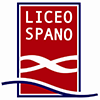 Sassari (SS), Via Monte Grappa 2i ~ Tel. 079 217517  ~ 079 294754 ssps040001@istruzione.it ~ ssps040001@pec.istruzione.it  liceospano.edu.it Al Dirigente scolasticoOGGETTO: richiesta convocazione assemblea di classeI sottoscritti                                              e                                              , rappresentanti  della  classe____         sez. _____    corso_______________________ ,  chiedono a norma del D.Lgs. n.297/94, art. 13 comma 6, l'autorizzazione a svolgere una assemblea di classe  □ ordinaria  o   □ straordinariail giorno _______________________  dalle ore________________alle  ore_____________per  discutere  e sul  seguente o.d.g.:____________________________________________________________________________ ;____________________________________________________________________________ ;____________________________________________________________________________ ;____________________________________________________________________________ ;_____________________________________________________________________________. A tal fine chiedono ai/alle docenti, professori/esse:  ________________________________________                                                                                       ________________________________________la disponibilità a concedere per quella data  la____(indicare se prima, seconda, terza etc.) ora di lezione e la ___(indicare se prima, seconda, terza etc.)_ora di lezione.I rappresentanti di classe si impegnano a:garantire la partecipazione democratica degli studenti;assicurare l’ordinato svolgimento dell’assemblea;consegnare, tramite mail inviata alla segreteria della scuola, il verbale dell’assemblea.Nominativi dei rappresentanti di classe_____________________________________                     ____________________________________Sassari, _________________________Visto, si autorizzaIl Dirigente scolastico